План – конспект урока       ФИО учителя: Блонская Татьяна НиколаевнаКласс: 4       УМК: «Начальная школа 21 века»  Предмет: математикаТема: «Многогранник»Тип урока: урок открытия новых знаний, обретения новых умений и навыковМесто и роль урока в изучаемой теме: первый урок  по теме: «Многогранник»Цель: вывести понятия «многогранник» и его структурных единиц:  «грани», «рёбра», »вершины» Заявка на оценку: «Гений» – 20 баллов и более;«5» - 16 – 19 баллов;«4» - 13 – 16 баллов;«3» - 9 – 12 баллов.Приложение 1.Математиков интересует лишь форма предметов и их размеры, поэтому вместо предметов они рассматривают объёмные геометрические фигуры, например куб, цилиндр, шар, конус.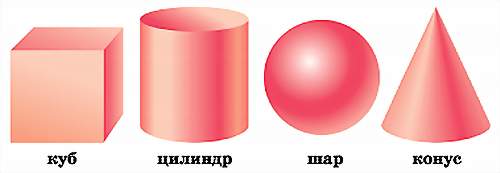 	Форму шара имеет, например, мяч. Многие небесные тела имеют форму, близкую к форме шара. Стакан и карандаш часто имеют форму цилиндра. Среди множества геометрических фигур есть большая группа многогранников. Некоторые из них вы видите на рисунке. При всём своём разнообразии многогранники имеют ряд общих свойств. Поверхность любого многогранника состоит из многоугольников. Каждый из этих многоугольников называют гранью многогранника. Вершины этих многогранников являются вершинами многогранника, а стороны -  рёбрами многогранника.	Обратите внимание: у многоугольника вершин столько же, сколько сторон у многогранника, а у многогранника число вершин и число граней необязательно одинаковое и все части поверхности плоские.Карточки рефлексииЭтапы урокаВремя, мин.БаллыДеятельность учителяДеятельность обучающихся.Организационный момент. Создание эмоционального настроя на урок.Знакомство обучающихся с заявкой на оценку.Планирование оценки.3 мин.- Ребята, у нас сегодня гости. Давайте поздороваемся и будем начинать наш урок.- Обратите внимание на заявку на оценку:«Гений»-20 баллов и более.«5»- 18-19 баллов«4»-14-17 баллов«3»-11-13 баллов.-Запланируйте, какую оценку Вы хотите получить за урок, поставьте её в дорожной карте зелёного цвета. Желаю всем удачи!Приветствуют гостей.На столах карточки с заявкой на оценку.Знакомятся с заявкой на оценку. Фиксируют в дорожных картах запланированные отметки.Создание проблемной ситуации.2 мин.- У меня в руках 4 мешка (куб, прямоугольник, квадрат, параллелепипед),  я сейчас выдам  в каждую группу по 1 мешку.  Как определить, не раскрывая мешок, что в нём?Дети высказывают предположения. Например, на ощупь можно определить, какой предмет находится в мешке.По 1 б.за каждое предположение.-Что Вы можете понять на ощупь?Дети высказывают предположения-Форму предмета, состояние: твёрдый, мягкий и т.д.1 мин.Предлагает открыть мешки.- Теперь Вы можете открыть мешки и достать фигуры. Достают из мешков фигуры (куб, квадрат, параллелепипед, прямоугольник)Повторение пройденного материала (опорных понятий)2 мин1 мин.Задание 1.ИНДИВИДУАЛЬНЫЙ ТРУДпоказывает куб и квадрат - Сравнивая, куб и квадрат, сформулируйте 2 высказывания с помощью карточки №3. - Что общего у этих фигур, а что различного?Формулируют высказывания с помощью карточки №3(сравнение)Например:-По сравнению с квадратом, куб является объёмной фигурой.Так же, как и квадрат,  куб состоит из сторонСравнивая квадрат с кубом, можно сказать, что квадрат – плоская геометрическая фигура, а куб – объемная геометрическая фигура1 мин.ПРОСТАЯ КООПЕРАЦИЯ- Обменяйтесь в группах сравнениями. От каждой группы необходимо озвучить 2 высказывания.Обмениваются в группах сравнениями, готовят 2 высказывания от группы.1 минПо 1 б. каждому обучающемуся за каждое верное сравнениеСЛОЖНАЯ КООПЕРАЦИЯ- Озвучьте от каждой  группы по 2 высказыванияЕсть ли у вас возражения, дополнения?Дети озвучивают составленные в группе высказыванияФормулировка обучающимися темы2 мин.2 балла за правильно распределённые номера Задание 2.Предлагает обучающимся определить виды фигур, выведенные на экран.ИНДИВИДУАЛЬНЫЙ ТРУД- Напишите на дощечке номера тех геометрических фигур, изображенных на слайде, которые являются плоскими фигурами.- Проведите линию и ниже напишите номера объёмных фигур. Проверка ответов обучающихся.Записывают на маркерных индивидуальных дощечках номера фигур, сначала плоские(1,3), затем – объёмные(2,4).Выведение новых знаний о многограннике1 мин.За каждый верный ответ по 1 б.- С какими фигурами  из предложенных  на экране, мы уже познакомились с Вами на уроках математики?Дети отвечают на поставленный вопрос учителя.-с плоскими фигурами-С квадратом, прямоугольником.-А с какими фигурами мы еще не знакомы?-Как вы думаете, чем мы будем сегодня заниматься на уроке?-С объемными фигурами- Изучать объёмные фигуры.1 мин.- Объёмные геометрические фигуры разнообразны и включают в себя несколько видов, с которыми в рамках одного урока мы познакомиться не сможем, но один из этих видов мы рассмотрим сегодня. А какой? Вы узнаете, поработав с текстом.Внимательно слушают учителя.2 мин5 мин.ИНДИВИДУАЛЬНЫЙ ТРУДПредлагает обучающимся взять синие листочки с текстами и поработать с ними.Приложение 1.-На прочтение текста вам отводится 2 минуты.-После прочтения текста Вы должны выполнить задания.Берут синие листочки и читают предложенный текст.Обучающиеся читают в течение двух минут.Выполняют задания 2 мин.3мин.1 мин.2б.за верное определение3б.за умозаключение2б.за верный ответ по аналогииЗаслушиваются ответы обучающихся.Проверка:1 задание- 2-3 чел;2 задание – 1-2 чел;3 задание – 1-2 чел.Предлагает сформулировать тему урока.- Теперь мы можем сформулировать тему сегодняшнего урока?(на слайде «Многогранник)В ходе проверки проставляют себе баллы.Называют тему урока-Да.  Тема нашего урока: «Многогранник».ФИЗКУЛЬТМИНУТКА1 мин.Показывает под музыку танцевальные движения.Повторяют движения за учителем под музыку.Применение новых знаний для решения проблемы1 минЗа каждый верный ответ по 1 б.Задание 3.Предлагает выполнить задание. На доске изображены предметы: коробка молока, коробка карандашей, стакан, консервная банка, мяч, коробка печенья.Напишите на дощечках номера тех предметов, которые по форме похожи на многогранники. Пишут на дощечках цифры многогранников.(1,2,6)3 мин3б.за каждое умозаключение.Задает вопрос, ответ на который необходимо сформулировать в виде умозаключения.- Как доказать, что коробка молока похожа на многогранник? Как доказать, что мяч не является многогранником? Ответ сформулируйте в виде умозаключения- Поскольку многогранник – это объёмная геометрическая фигура, поверхность которой состоит из многоугольников, а поверхность коробки молока состоит из многоугольников следовательно, коробка молока– многогранник.Поскольку многогранник – это объёмная геометрическая фигура, поверхность которой состоит из многоугольников, , а мяч не состоит из многоугольников, следовательно мяч  не является многогранником.3 мин3б.за правильно составленную модель.ИНДИВИДУАЛЬНЫЙ ТРУД.Предлагает собрать каркасную модель куба из зубочисток и пластилина.-А сейчас найдите у себя на столах зубочистки и пластилин. С помощью этих предметов изготовьте модели куба.Находят на столах зубочистки и пластилин.1 минЗа каждый верный ответ по 1 б.Достает свою каркасную модель. Задаёт вопрос:- А чем у вас являются шарики пластилина,  чем – зубочистки?-Пластилин – вершины куба, зубочистки – ребра куба.Подведение итогов урока1 минЗа каждый верный ответ по 1 б.Что нового мы сегодня узнали?Формулируют определение многогранника и его элементов.Домашнее задание1 минУчебник стр.102 №7, приведите примеры моделей многогранников из реальной жизни и запишите, в какой профессии они часто встречаются.Записывают домашнюю работу в дневник.Подведение итогов обучающихся на уроке2 минПредлагает посчитать количество баллов, заработанных на уроке, за устные ответы и практические задания. - Соотнесите количество баллов с границами оценок в заявке и определите, какую оценку вы заработали.Подсчитывают количество баллов и соотносят с границами оценок.Рефлексия уровня учебных достижений на уроке2 минПредлагает ответить на вопросы в карточках рефлексии (оранжевые)Отвечают на вопросы в карточках рефлексии.                           Вопросы.Ответы.Что представляет собой многогранник?Многогранник – это объёмная геометрическая фигура, поверхность которой состоит из многоугольниковКак доказать, что куб является многогранником? Ответ сформулируйте в виде умозаключения, опираясь на карточку №6.Поскольку многогранник – это объёмная геометрическая фигура, поверхность которой состоит из многоугольников, а куб состоит из многоугольников, следовательно, куб – многогранник.Из трёх понятий, указанных под буквами А,В,С, обведите только одно, которое находится в том же отношении, что и в паре исходных понятий.ПРЕДЛОЖЕНИЕ - СЛОВОКуб - …А) ПараллелепипедВ) квадратС) объёмная геометрическая фигураПо сравнению с квадратом, куб является _______________.Сравнивая квадрат с кубом, можно сказать, что квадрат – _______________________________________, а куб – _______________________________________________.По сравнению с квадратом, куб является __объемной геометрической фигурой__.Сравнивая квадрат с кубом, можно сказать, что квадрат – __плоская геометрическая фигура___, а куб – _______объемная геометрическая фигура___________.